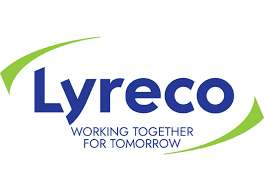 Halfjaarlijkse update prestaties CO₂-reductieDatum: 02042024Inleiding
We willen een organisatie zijn waar zuinig met energie wordt omgesprongen, waar we energie zoveel mogelijk duurzaam opwekken en waar we als facilitator tussen producenten en klant, grondstoffen en materialen oneindig hergebruiken. Door duurzame investeringen te doen nemen wij onze maatschappelijke verantwoordelijkheid en houden we het negatieve effect door CO₂-emissie zo klein mogelijk. 
DoelstellingDe organisatie heeft de doelstelling bepaald om de CO₂-uitstoot te verlagen met 10% / FTE in scope 1 en met 2% / FTE in scope 2 +BT, te realiseren in 5 jaar (2021-2025) t.o.v. het referentie-/basisjaar 2020. Om dit te bereiken zijn er diverse acties ingezet om bv het brandstofverbruik te verlagen en de vloot gefaseerd te vernieuwen alsook het creëren van bewustwording bij het gebruik van middelen.Daarbovenop heeft Lyreco in oktober 2023 SBTi targets gevalideerd en wil tegen 2030 zijn Co2 uitstoot met 50% terugbrengen. (In Scope 1 & 2 – Basisjaar 2019).  SBTi – Science Based Target Initiatives.
CO2 uitstoot per FTE
De totale CO₂-uitstoot over 2020 bedroeg (na correctie van de emissiefactoren) 719 ton. Voor 2022 bedraagt de uitstoot 918 ton. De stijging zien we voornamelijk in een verhoogd brandstofverbruik van de bedrijfswagens ( post-Covid effect, met een verschuiving van Diesel naar Benzine ) en toename van de grijze stroom door de integratie van Intersafe in Lyreco Nederland (Site Dordrecht)  Voor het jaar 2023 zien we al een aanzienlijke CO₂ reductie dankzij de versnelde inzet van Hybride en Elektrische bedrijfswagens. Berekeningen worden de komende maanden geverifieerd en finaal vastgelegd. Een nieuwe travel policy (ook woon werk verkeer)  is vastgelegd voor 2024 met daarin aandacht en bewustwording van de individuele CO₂ footprint.De CO₂-uitstoot is berekend o.b.v. het aantal ton CO₂ per FTE. Deze was voor 2022: 4,09 ton in scope I en 0,32 ton in scope II+BT. Doelstelling 10% reductie 5 jaar Scope 1 = -0.438 t/fte – 2% reductie Scope 2 -0.031 t/fte Investeringen en ontwikkelingen
We blijven investeren in het vernieuwen van onze vloot. Gedurende 2024 zal de complete vloot van bestelwagens vervangen zijn, en waar mogelijk (afhankelijk van de actieradius) zullen elektrische bestelwagens ingezet worden. Ook willen we onze bedrijfswagens verder omvormen naar een elektrische vloot. Tussenstappen naar hybride waren nodig en vanaf 2024 gaan we maximaal voor elektrisch en voorzien we de nodige laadfaciliteiten. Al deze maatregelen hebben invloed op de uitkomst van de CO₂-emissie. Ook voor het creëren van bewustwordingsgedrag worden inspanningen verricht. 
Toekomst
Wij realiseren ons dat een afname van de energiestromen niet alleen voordelige effecten heeft voor het milieu, maar ook voor het imago van de organisatie en het kostenplaatje. Ook in de toekomst blijven we investeren in maatregelen, zetten we acties uit en zullen we deelnemen aan (keten)initiatieven waarmee we het negatieve effect door CO₂-emissie zo klein mogelijk houden.
Een initiatief waar we aan deelnemen is Green deal in de zorg. Wij ondertekenden in 2021 het document dat onze bijdrage bevestigt aan de versnelling van de verduurzaming van de zorgsector in Nederland. Dit initiatief wordt in 2024 voortgezet. De partijen die deelnemen verduurzamen de zorg door de CO2 emissies terug te dringen, het circulair werken te bevorderen en door het creëren van een leefomgeving in en buiten zorginstellingen die de gezondheid van iedereen bevordert. Verder nemen we ook deel aan Green Business Club,  een partnership (voortgezet in 2024) is aangegaan door Lyreco. Onze Country manager NL maakt deel uit van het algemeen bestuur. Ondertussen nemen we nu ook deel aan de Green business club voor Zuidoost Amsterdam, (waar sinds eind vorig jaar de hoofdzetel voor Nederland is gevestigd). We zijn 1 van de oprichtende leden en nemen dan ook deel aan het bestuur van GBC Zuidoost-Amsterdam.Zo geven wij onze klanten het advies om CO2 uitstoot te verminderen door de uitstoot van een bestelling in kaart te brengen en bestellingen zoveel mogelijk te centraliseren. Onze bestelwagens hebben een minimale CO2 emissie en evolueren nog steeds. Onze chauffeurs krijgen een opleiding en werken met software die transportroutes optimaliseert. Wij ondersteunen en ontwikkelen ook producten en diensten die direct of indirect CO2 uitstoot verminderen zoals product assortimenten die CO2 neutraal zijn (bijvoorbeeld ons eigen CO2 neutraal papier.) Deze diensten en producten ondersteunen we nog meer door het assortiment steeds meer te vergroenen. Ons target: 90%  van onze omzet zal bestaan uit groene producten & diensten tegen 2026.
Transparantie
De zorg voor het milieu is opgenomen in het ondernemingsbeleid en vastgelegd in het kwaliteits-en milieusysteem. In onze CO₂-Emissie-Inventaris en het Energie Management Actieplan, die op onze website gepubliceerd zijn, kunnen alle exacte gegevens ingezien worden m.b.t. ons totale verbruik CO₂ en onze plannen om deze te verlagen.In de circulaire economie zien we volop kansen. Praktische oplossingen vragen om innovatie en haalbaarheid. We hebben de mogelijkheid om een koploper in de industrie te worden door het voortouw te nemen bij het initiëren van de dialoog en door het creëren van partnerschappen voor implementatie. Onze rol gaat over facilitering en implementatie.  Als werkomgeving multi-specialist willen we het behoud van waardevolle grondstoffen vergroten, en de transitie naar circulaire economie leiden door een slimme samenwerking met alle stakeholders (leveranciers, klanten, etc.).De eerste stappen voor recyclage van office supplies en PBM’s zijn reeds gezet. ( Persoonlijke Beschermings Middelen) Omdat wij op een duurzame en veilige manier samenwerken met alle stakeholders in de keten is dit het fundament voor het gezamenlijke succes. We dagen iedereen uit om ideeën aan te dragen waardoor we het nóg beter kunnen doen. Deze kunt u kenbaar maken via onze Kwaliteit- en milieuafdeling. Jaar Co2 Sc1/FTE	Co2 Sc2+BT/FTECo2 Ton/Jaar20204.380.3171920214.640.3576520224.090.329182023(Indicatie) (3.89) (0.33)(1013)202420253.9420.30